Развитие речи “Животные и птицы осенью”Подготовительная группа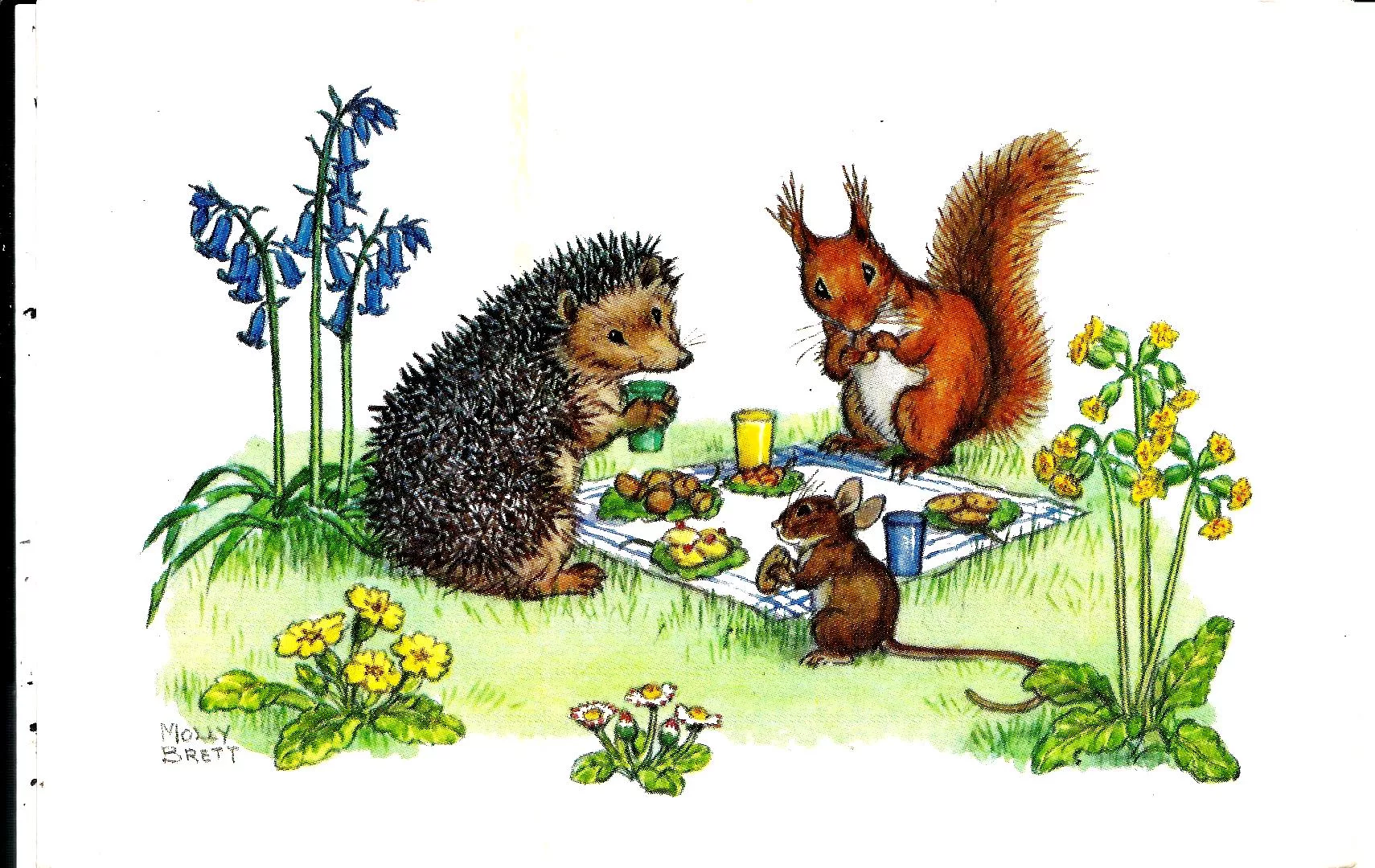 Покажите ребёнку картинку и задайте следующие вопросы.Посмотрите внимательно, кто изображен на этой картине? Что они делают?Какие ежи? (на ощупь, по характеру)Какие белочки? (если их потрогать, по характеру)Какая мышь по сравнению с барсуком (по размеру, характеру)Как они готовятся к зиме?Дайте ребёнку задание придумать рассказ по предложенному плану, используя в нем слова, которые говорили вместе:• Место действия;• Объекты;• Какие объекты по размеру, цвету, характеру, на ощупь;• Как дикие животные готовятся к зиме?